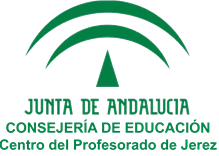 PROPUESTA DE CERTIFICACIÓN DE PARTICIPACIÓN EN UN GRUPO DE TRABAJOPROPONE: Se emita certificado de participación (incluida la coordinación) en el proyecto citado según la relación  que se adjunta: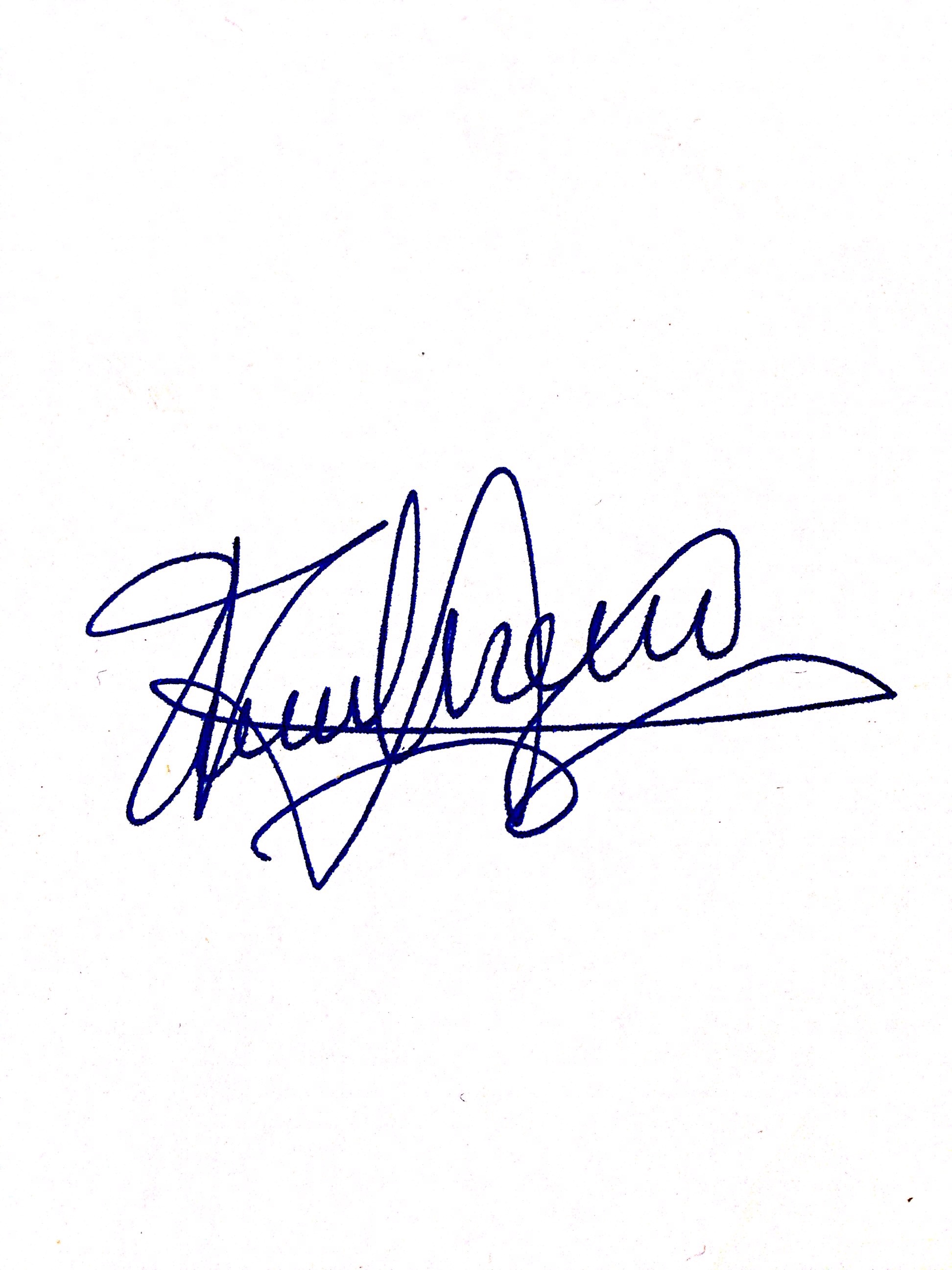 Fecha:  22 de mayo de 2017FirmaVerónica Zambrana SánchezD/Dña : VERÓNICA ZAMBRANA SÁNCHEZDNI 31.716.253-N Correo electrónico:verozasa@gmail.comCoordinadora del grupo de trabajo:         “CREACIÓN DE UNA NUBE DE TRABAJO CEIP BARCA DE LA FLORIDA”Coordinadora del grupo de trabajo:         “CREACIÓN DE UNA NUBE DE TRABAJO CEIP BARCA DE LA FLORIDA”CentroCEIP  LA FLORIDACódigo:11002444Localidad LA FLORIDACualitativoNOMBRE DE LOS PARTICIPANTES:Nº de HORAS:MARÍA DEL CARMEN PINA FERNÁNDEZ20 HORASMARÍA PIÑERO ROSADO20 HORASERIKA RODRÍGUEZ CARO20 HORASJOSÉ MANUEL RODRÍGUEZ CORDERO20 HORASJUAN GABRIEL RODRÍGUEZ GARCÍA20 HORASSORAYA DEL CARMEN RUJANO HERRERA20 HORASMIRIAN DE  ROMERO20 HORASVERÓNICA ZABRANA SÁNCHEZ30 HORASJOSÉ ENRIQUE VILLEGAS GILABERT ( Baja) O HORAS